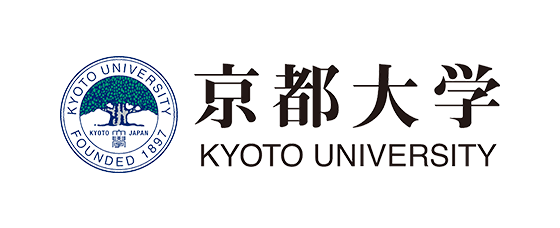 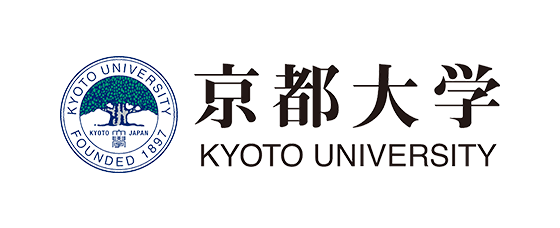 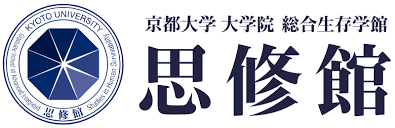 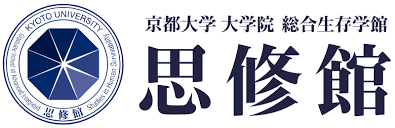 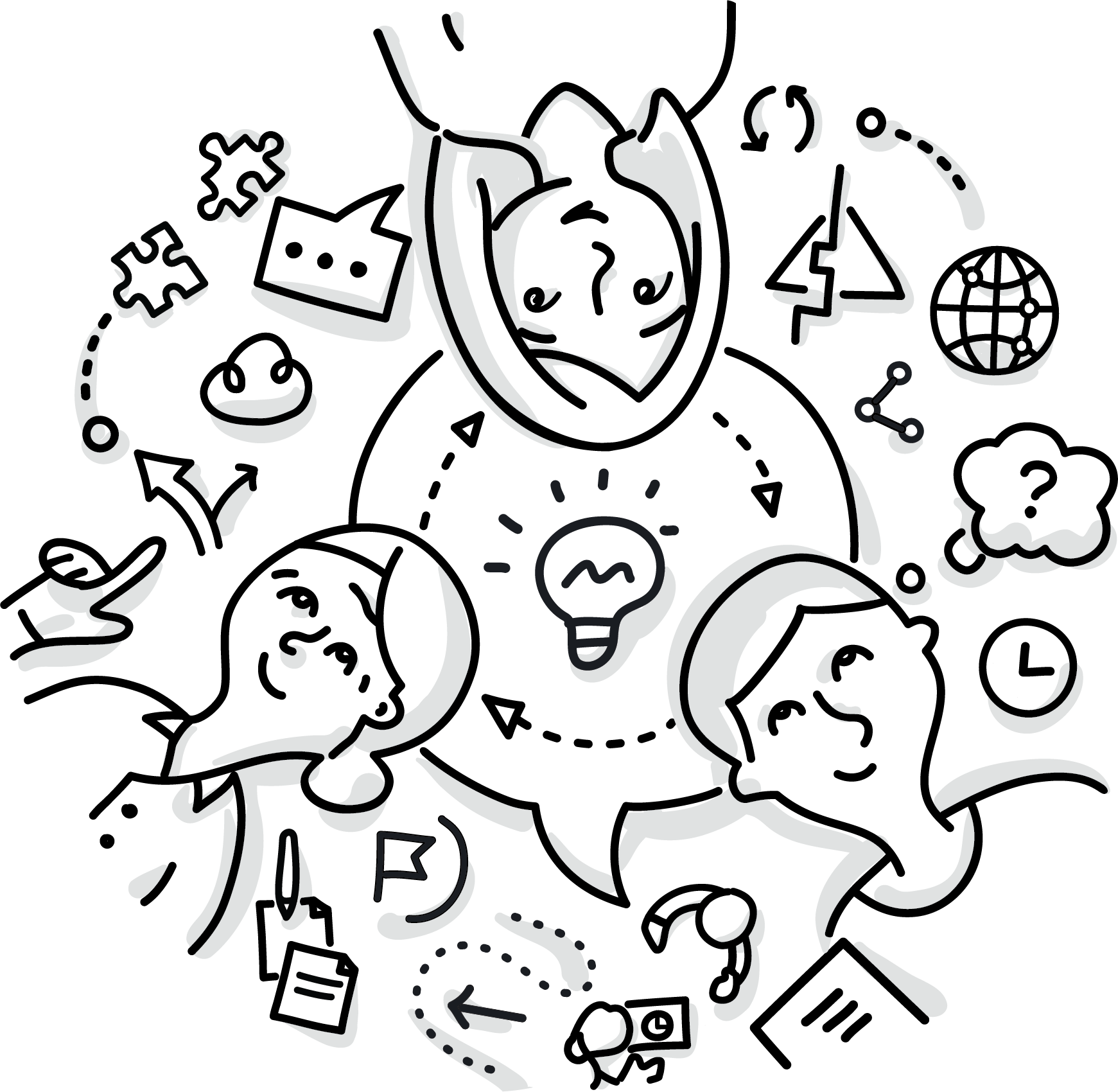 Learning ApproachesAs an approach to learning, this peer learning session is unique in that it is built around a peer-to-peer, activity-based learning method with no role for teachers or experts. Instead, participants work together through a series of activities and discussions guided only by simple step-by-step instructions in the learning manual. Grounded in dialogue and activities, new knowledge, skills and competencies are developed through the interactions between participants and sharing of existing local knowledge and experience. It is a learning process based on learning by doing built on structured sessions in which participants share common elements and provide each other guidance through collaborative, action-oriented, self-directed and other social-construct models of learning.Online Leadership Peer Learning GuidanceTo effectively and successfully implement the learning, you will first prepare yourself by completing a set of pre-activities before the webinar, and then you will be assigned to a team consisting of 4-5 participants. You will work online together as a team on 27th June (peer learning session) to follow the simple step-by-step instructions for discussions and activities in the online learning module. How To Use This WorksheetThis pre-activity worksheet is designed to help you be prepared for the online peer learning on 27th June. You are expected to complete this worksheet prior to the online learning, so that you can work on the online module smoothly and effectively. During the online peer learning session, you may want to review this worksheet and share it with other group members, so make sure to have it available when the online session starts.About The Orientation To Leadership Training The Orientation to Leadership training provides an introduction to leadership. After completing the module, participants will have a basic understanding of what leadership is, what problems with leadership are, and how leadership can be conducted effectively in today’s world. It takes approximately 30 - 60 minutes to complete the pre-activity worksheet, and 90 minutes to complete the online group activities.   TABLE OF CONTENTPre-activity 1: Understanding leadership and being a leader	1Pre-activity 2: What it means to be a good leader in today’s world	3Pre-activity 3: How to be a good leader	5Pre-activity 1: Understanding leadership and being a leader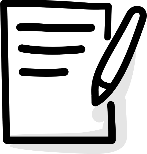 Activity InstructionsRead the following explanation of leadership, and being a leader. Do you agree with the explanation? Write down or draw your own understanding of leadership and being a leader.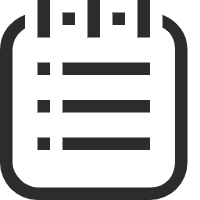 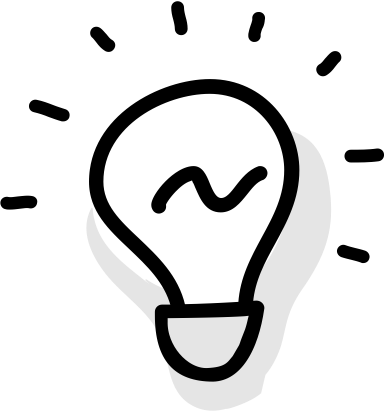 Activity Instructions1.2 Read the table below. Imagining you are a leader, add more about what you can influence and where you can gain the power of influence.Pre-activity 2: What it means to be a good leader in today’s worldActivity InstructionsList 3-4 good leaders you can think of and why you think they are good leaders.Summarise the characteristics and skills that a good leader should have. Activity Instructions2.3 Read the table below containing a number of problems with leadership. Underline the issues that the bad leadership has today in general. Choose 3 you consider to be the most urgent ones that today’s leadership needs to be corrected. Add more problems that are not listed.Pre-activity 3: How to be a good leaderActivity Instructions3.1 Based on the pre-activity 2, list the leadership skills that you are confident in, and the ones you want to develop.Activity Instructions3.2 Recall what leaders can influence in Activity 1.2. Again, imagining you are a leader, think of how you can exert those influences correctly? Activity Instructions3.3 Read the table below about the examples of leadership styles. Research more leadership styles and fill out the table below. 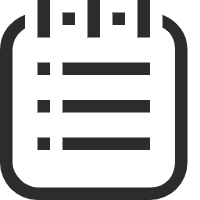           TIP: The additional materials provide a comprehensive review of leadership theories. 3.3 Do you agree with “there is no such thing as ‘one-size-fits-all’ regarding leadership styles. An effective leader is capable of tailoring their leadership styles quickly according to different situations”. Why or why not?3.4 Think which leadership style(s) you would like to adopt.What can you influence?Through which can you gain the power of influence?E.g., The choices of objectives and strategies to pursue in a team/an organization/a communityE.g., Build personal expertise E.g., The development of followers’ skills and confidence E.g., Build personal expertise E.g., The mutual trust and cooperation of team membersE.g., Build personal expertise E.g., Build personal expertise E.g., Build personal expertise E.g., Build personal expertise E.g., Build personal expertise E.g., Build personal expertise E.g., Build personal expertise Examples of good leadersWHY Characteristics and skills that a good leader should haveCharacteristics and skills that a good leader should haveE.g., Listen to othersE.g., Listen to othersFail to recognize issues Lack of accountabilityLack of long-term visionsLack of communicationNarrow-mindedResistance to changeLack of social responsibilitiesNarrow-mindedResistance to changeLack of social responsibilitiesLack of problem-solving skillsInefficiency in decision makingOther problems with leadershipOther problems with leadershipTop 3 issuesTop 3 issuesLeadership skills that you are confident inLeadership skills that you want to developWhat can leaders influence?How?The choices of objectives and strategies to pursueE.g., Provide reliable information and discuss with people related to setting achievable goals for the team/organization/communityThe development of followers‘ skills and confidence E.g., Invite external coaches to provide professional training The mutual trust and cooperation of team membersE.g., Organize a team meeting each month to reflect on the team problems and encourage team members to be as frank and honest as possibleLeadership stylesMeaningWhen they should be adopted?Transformational leadershipTransactional leadershipEthical leadershipParticipative leadershipWHAT LEADERSHIP STYLE(S) WOULD YOU LIKE TO ADOPT?WHAT LEADERSHIP STYLE(S) WOULD YOU LIKE TO ADOPT?WHAT LEADERSHIP STYLE(S) WOULD YOU LIKE TO ADOPT?